                                                                            PETAK, 5.11.2021.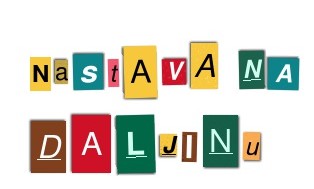 Dobro jutro drugaši!Danas počinjemo s Prirodom i društvom.PRIRODA I DRUŠTVO- SNALAZIMO SE U PROSTORUZa početak otvori poveznicu i pažljivo pogledaj videolekciju Snalazimo se u prostoru.                                            https://youtu.be/6CZVNoJ_d1cNa pitanja iz videolekcije ne trebaš odgovarati u pisanku, samo razmisli o svom putu do škole i izgledu svoje učionice.Nacrtaj svoju školu na 40.str. u udžbeniku.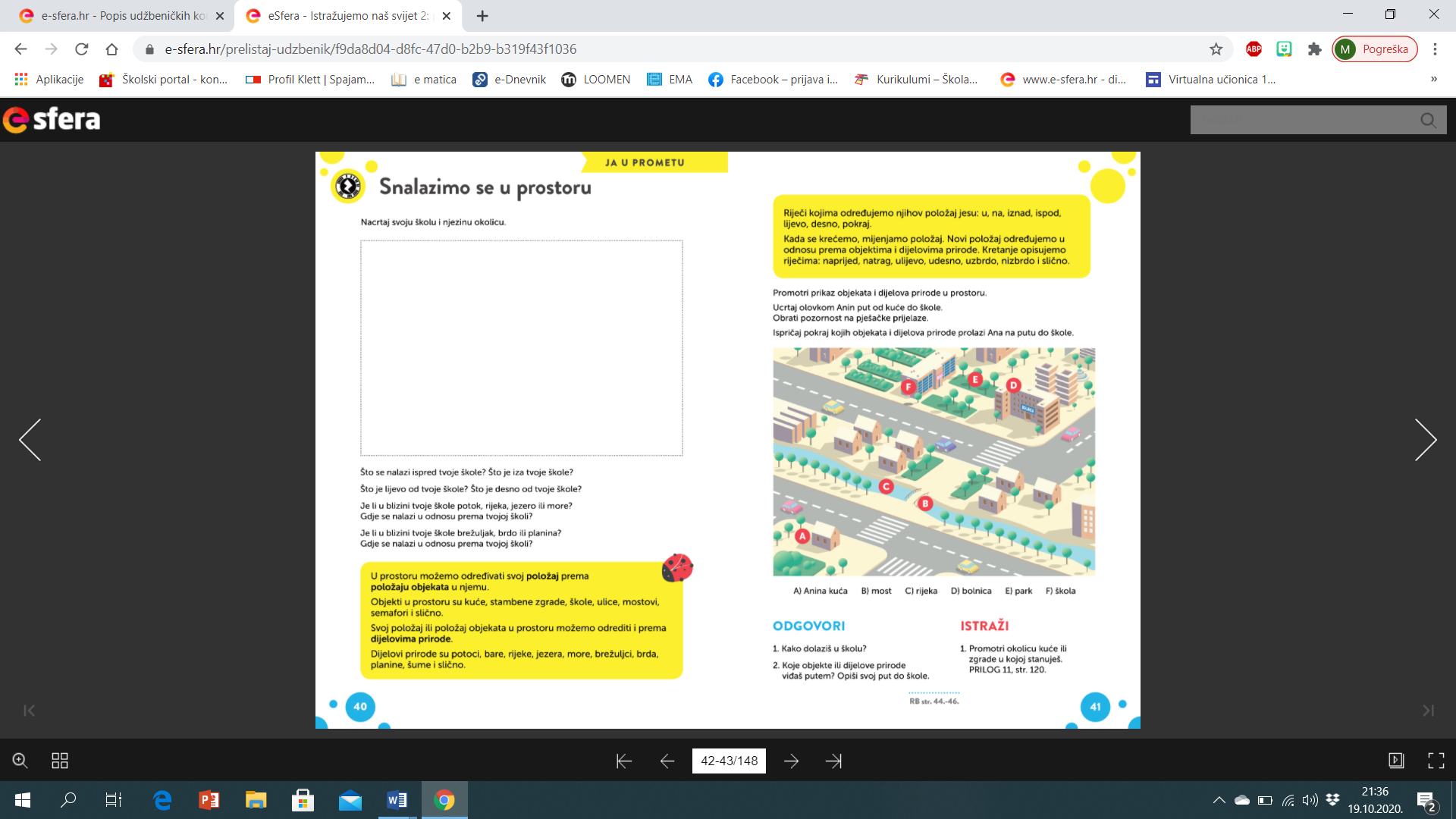 Pročitaj tekst u žutim okvirima na 40. i 41.str. udžbenika.Riješi zadatke u radnoj bilježnici od 44. do 46. str.Ako se nisi previše umorio/la možeš se poigrati i vježbati na poveznici:https://www.e-sfera.hr/dodatni-digitalni-sadrzaji/3e8a8c58-675b-4062-9b36-4d1697a774b9/                                                                                Uživaj u radu!HRVATSKI JEZIK-  Studeni; Boris Nazansky – interpretacija pjesme	Razmisli!Na što pomisliš kada čuješ riječ STUDENI?Na poveznici poslušaj pjesmu STUDENI.https://www.e-sfera.hr/dodatni-digitalni-sadrzaji/0924c061-6385-4229-9744-620455db2ac9/Razmisli! Što se događa kada je vani studeni? Što radi vjetar? Kakvi su dani u studenom? Pronađi i pročitaj stihove koji govore o tome. Što možeš zaključiti po čemu je mjesec studeni dobio ime?Riješi 1. i 2. zadatak na 100.str. udžbenika Pčelica. Otvori poveznicu i riješi kviz na kartici vježbalica. https://www.e-sfera.hr/dodatni-digitalni-sadrzaji/0924c061-6385-4229-9744-620455db2ac9/TZK: Prati vježbe Škole na trećem!                                                                    Ugodan vikend i pozdrav od učiteljice!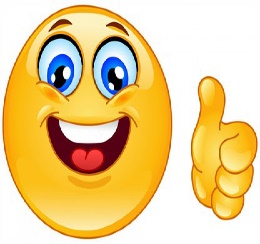 Napiši u bilježnicu.SNALAZIMO SE U PROSTORUSNALAŽENJE U PROSTORU - ODREĐUJEMO SVOJ POLOŽAJ PREMA POLOŽAJU OBJEKATA U PROSTORU.OBJEKTI U PROSTORU: KUĆE, ZGRADE, ŠKOLE, ULICE.DIJELOVI PRIRODE: POTOCI, RIJEKE,  MORE.KRETANJEM MIJENJAMO POLOŽAJ U PROSTORU.Napiši u pisanku.StudeniBoris NazanskyPjesma govori o mjesecu studenom.Pjesma ima 12 stihova.